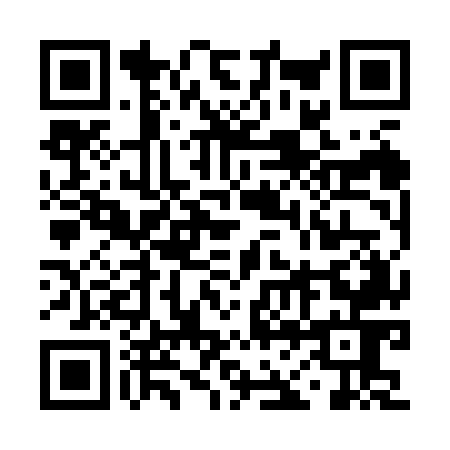 Ramadan times for Bobrovnik, Czech RepublicMon 11 Mar 2024 - Wed 10 Apr 2024High Latitude Method: Angle Based RulePrayer Calculation Method: Muslim World LeagueAsar Calculation Method: HanafiPrayer times provided by https://www.salahtimes.comDateDayFajrSuhurSunriseDhuhrAsrIftarMaghribIsha11Mon4:254:256:1312:013:565:505:507:3212Tue4:224:226:1112:013:585:525:527:3413Wed4:204:206:0912:013:595:545:547:3614Thu4:184:186:0612:004:005:555:557:3815Fri4:154:156:0412:004:025:575:577:3916Sat4:134:136:0212:004:035:585:587:4117Sun4:104:106:0012:004:046:006:007:4318Mon4:084:085:5811:594:066:026:027:4519Tue4:064:065:5611:594:076:036:037:4720Wed4:034:035:5311:594:086:056:057:4921Thu4:014:015:5111:584:096:066:067:5022Fri3:583:585:4911:584:116:086:087:5223Sat3:563:565:4711:584:126:106:107:5424Sun3:533:535:4511:574:136:116:117:5625Mon3:513:515:4211:574:146:136:137:5826Tue3:483:485:4011:574:166:146:148:0027Wed3:453:455:3811:574:176:166:168:0228Thu3:433:435:3611:564:186:186:188:0429Fri3:403:405:3411:564:196:196:198:0630Sat3:383:385:3111:564:206:216:218:0831Sun4:354:356:2912:555:217:227:229:101Mon4:324:326:2712:555:237:247:249:122Tue4:304:306:2512:555:247:267:269:143Wed4:274:276:2312:545:257:277:279:164Thu4:244:246:2112:545:267:297:299:185Fri4:224:226:1812:545:277:307:309:206Sat4:194:196:1612:545:287:327:329:227Sun4:164:166:1412:535:297:337:339:248Mon4:134:136:1212:535:317:357:359:269Tue4:104:106:1012:535:327:377:379:2910Wed4:084:086:0812:535:337:387:389:31